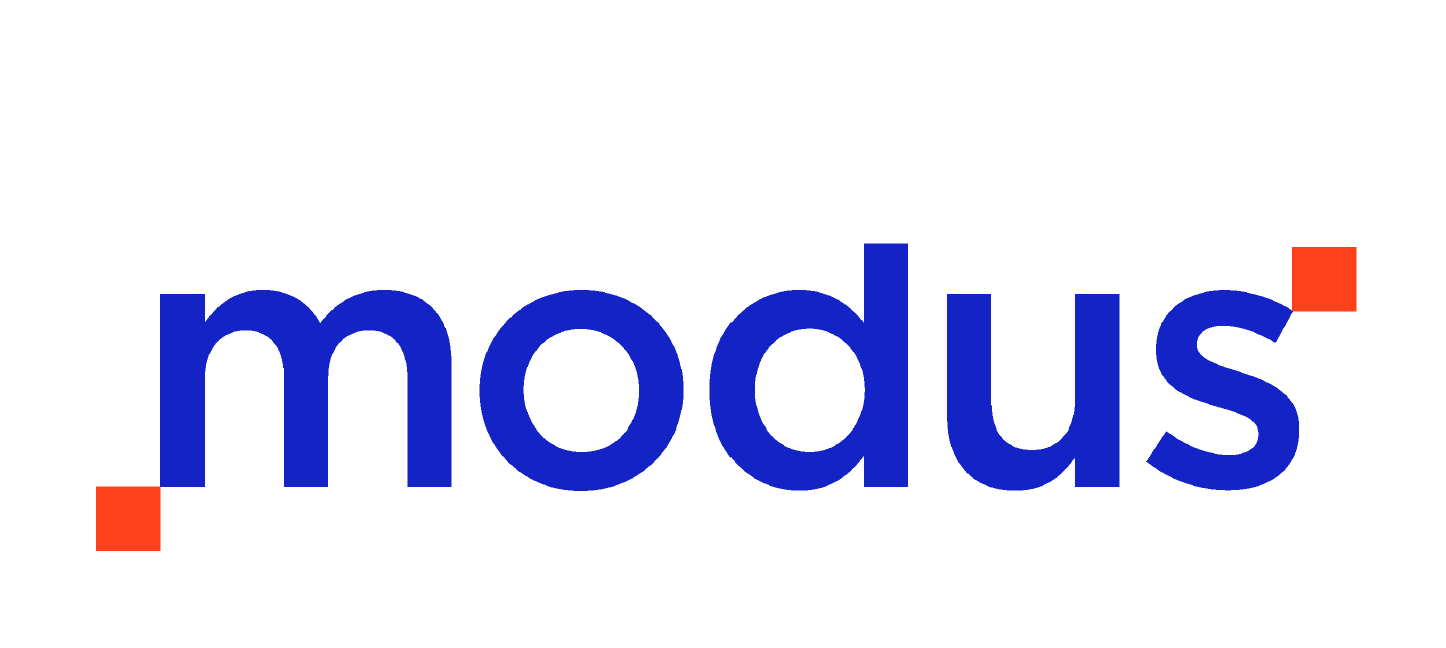 Intelligent Information ManagementQuick Reference guideΔιαδικασία 3.4a.Διαχείριση εξερχόμενου εγγράφου μονάδας Διοίκησης (Χειρόγραφες υπογραφές)Πίνακας περιεχομένων1.	Επιλογή σελίδας σχεδίων τμήματος Διοίκησης	32.	Εισαγωγή σχεδίου εγγράφου	43.	Αρχειοθέτηση σχεδίου εγγράφου	54.	Έναρξη διαδικασίας υπογραφών και πρωτοκόλλησης	105.	Ενημέρωση πρωτοκόλλησης από το Τ.Π.Δ.	116.	Ενημέρωση διεκπεραίωσης από το Τ.Π.Δ.	11Επιλογή σελίδας σχεδίων τμήματος Διοίκησης  Ενεργεί: Στέλεχος αρμόδιου τμήματος ΔιοίκησηςΟ χρήστης επιλέγει τη σελίδα «Σχέδια».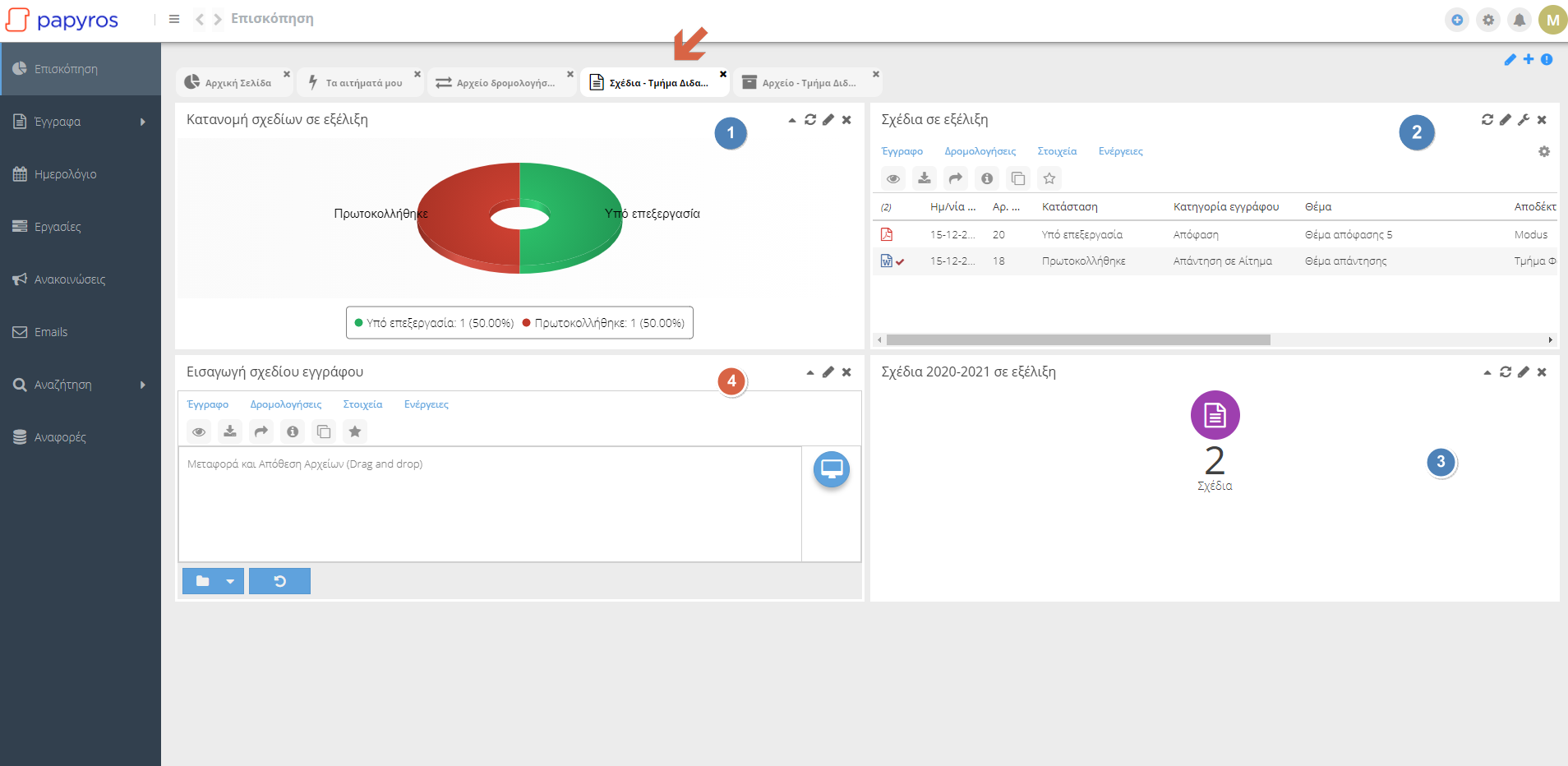 Στο περιβάλλον εμφανίζονται:Κατανομή σχεδίων τμήματος «σε εξέλιξη»Λίστα σχεδίων σε εξέλιξη τα οποία μπορεί να προβάλλει  ή να επισκοπήσει τα στοιχεία τους (ανάλογα με τις εξουσιοδοτήσεις πρόσβασης τις οποίες διαθέτει)Συνολικό αριθμό σχεδίων τμήματος για το έτος Portlet εισαγωγής νέου σχεδίου εγγράφου Εισαγωγή σχεδίου εγγράφουΕνεργεί: Στέλεχος αρμόδιου τμήματος ΔιοίκησηςO Χρήστης πιέζει το πλήκτρο επιλογής εγγράφου στο portlet που αναφέρθηκε παραπάνω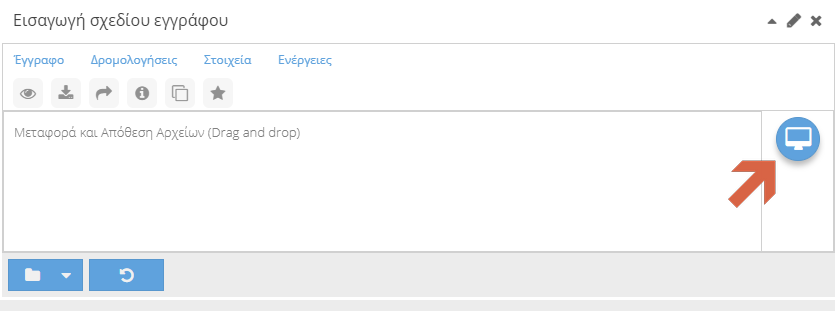 και επιλέγει το έγγραφο σχεδίου το οποίο φέρει τις χειρόγραφες υπογραφές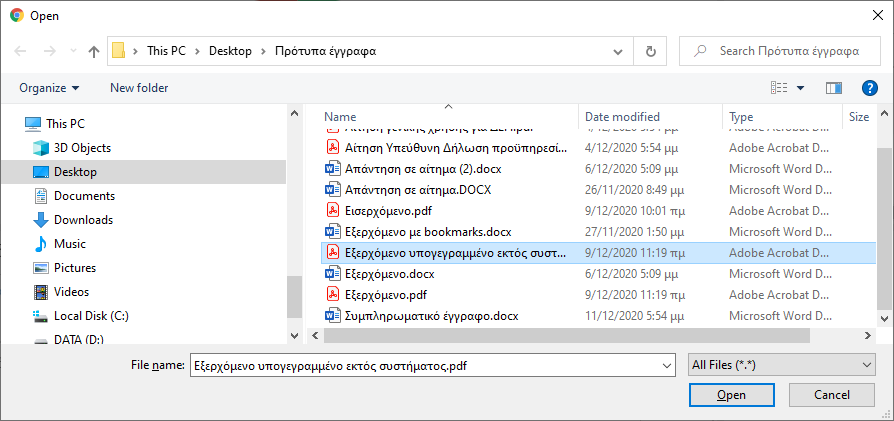 η σύρει κατευθείαν το έγγραφο σχεδίου στο κέντρο του portlet.Εμφανίζεται αυτόματα η φόρμα αρχειοθέτησης σχεδίου εγγράφου και πραγματοποιούνται οι ενέργειες που περιγράφονται στην επόμενη ενότητα.Αρχειοθέτηση σχεδίου εγγράφουΕνεργεί: Στέλεχος αρμόδιου τμήματος ΔιοίκησηςΣυμπληρώνονται αυτόματα τα πεδία «Ημερομηνία», «Γενική Διεύθυνση», «Διεύθυνση», «Κατάσταση» και ο αρμόδιος χρήστης συμπληρώνει τα στοιχεία του σχεδίου στη φόρμα 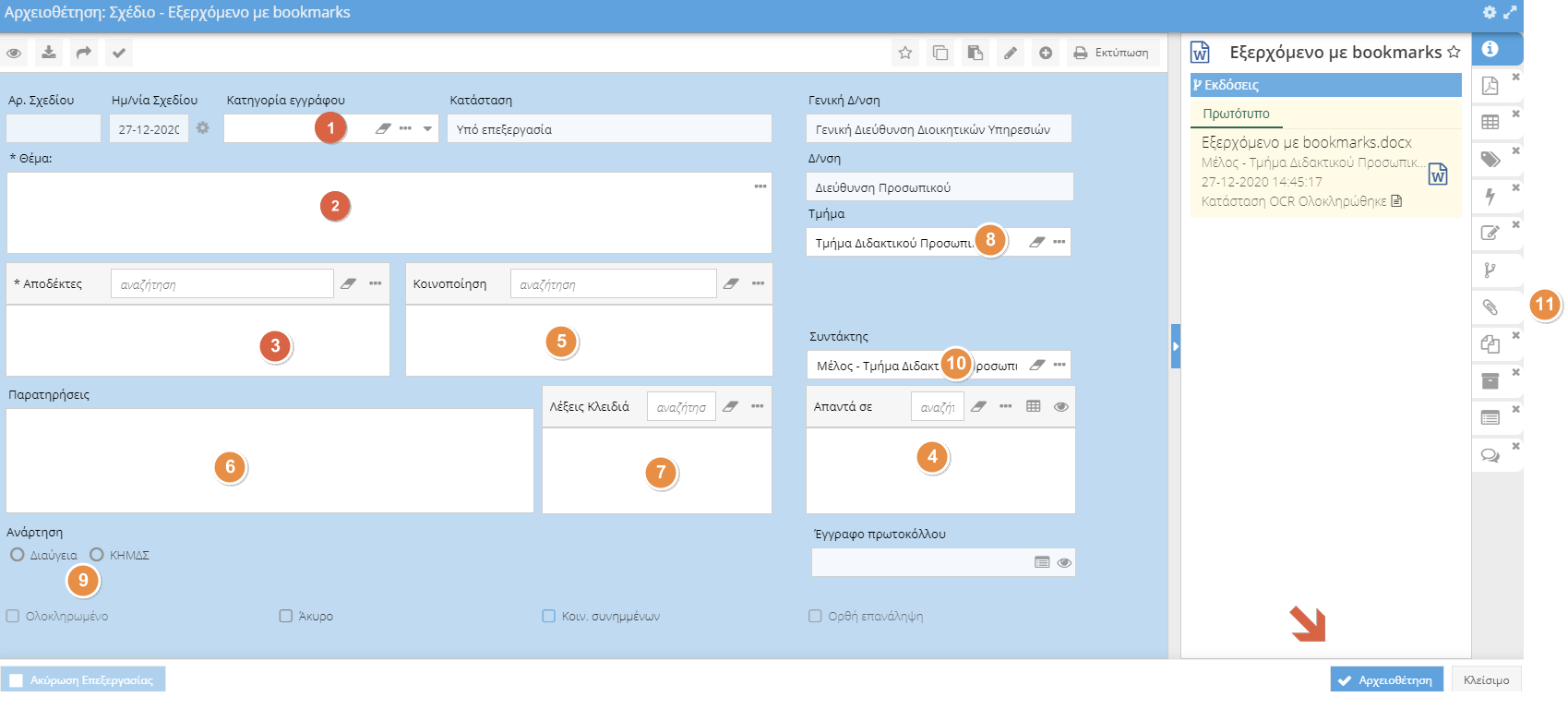 και συγκεκριμένα:Την κατηγορία του εγγράφου (υποχρεωτικό πεδίο), επιλέγοντας με πληκτρολόγηση 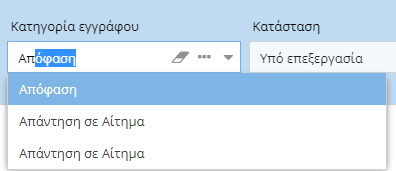 Ή χρησιμοποιώντας τη σχετική λίστα πιέζοντας 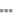 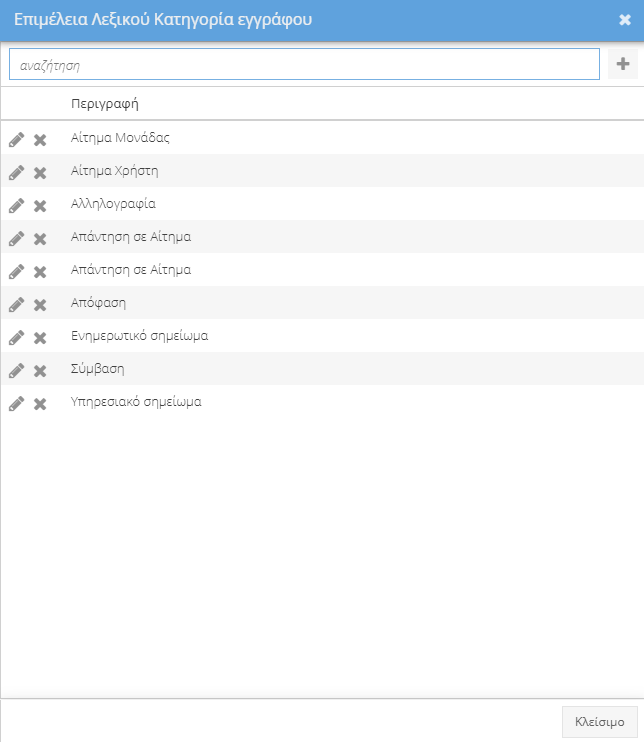 Εξουσιοδοτημένοι χρήστες θα έχουν τη δυνατότητα προσθήκης – επεξεργασίας – διαγραφής κατηγοριών εγγράφωνΠληκτρολογεί το  θέμα εγγράφου  (υποχρεωτικό πεδίο)Επιλέγει τους αποδέκτες  (υποχρεωτικό πεδίο) με πληκτρολόγηση,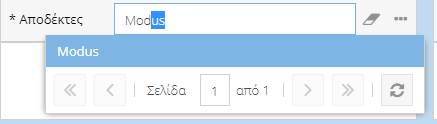 Ή χρησιμοποιώντας τις σχετικές λίστες  πιέζοντας 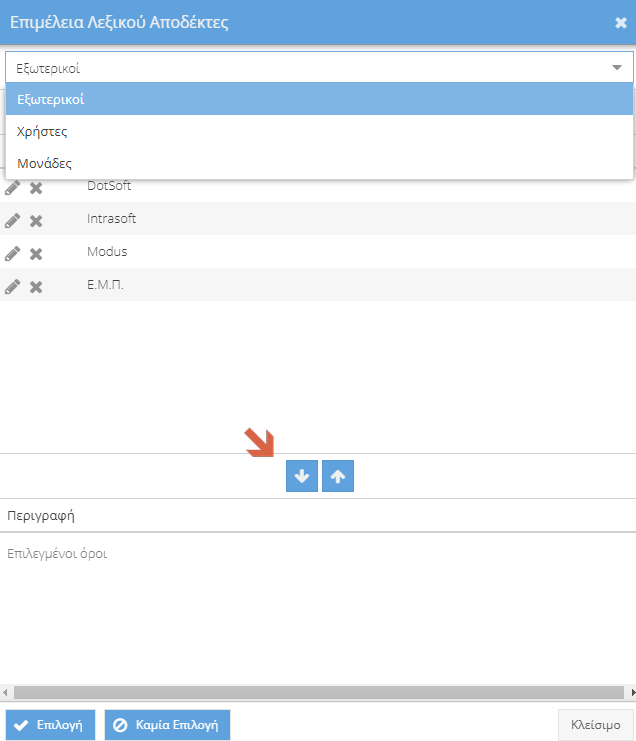 Ο χρήστης μπορεί να επιλέξει ένα ή περισσότερους όρους από τις διαθέσιμες πηγές «Εξωτερικοί», «Χρήστες», «Μονάδες» με διπλό κλικ ή πιέζοντας το πλήκτρο  . Οι χρήστες και μονάδες ενημερώνονται αυτόματα μέσω του οργανογράμματος, ενώ εξουσιοδοτημένοι χρήστες θα έχουν τη δυνατότητα προσθήκης – επεξεργασίας – διαγραφής εξωτερικών αποδεκτών.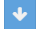 Με την ολοκλήρωση της διαδικασίας ο χρήστης πιέζει το πλήκτρο .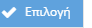 Αν το έγγραφο απαντά σε εισερχόμενο έγγραφο πρωτοκόλλου, επιλέγει στο αντίστοιχο πεδίο «Απαντά σε» το πλήκτρο   και εμφανίζει τη λίστα εισερχόμενων εγγράφων.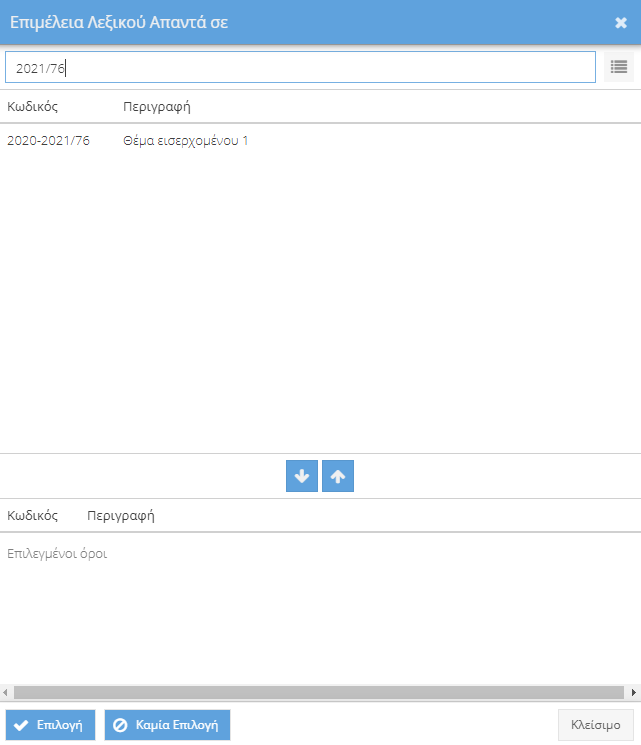 Έχει τη δυνατότητα να φιλτράρει τη λίστα πληκτρολογώντας τα τελευταία ψηφία του πλήρη αριθμού πρωτοκόλλου όπως φαίνεται παραπάνω.Ο χρήστης έχει επίσης τη δυνατότητα να επιβεβαιώσει την ορθή επιλογή του εγγράφου, εμφανίζοντάς το ή εμφανίζοντας τη φόρμα πρωτοκόλλου (αν διαθέτει τις σχετικές εξουσιοδοτήσεις).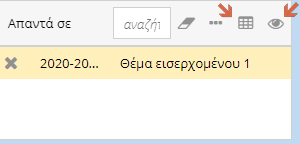 Προαιρετικά, επιλέγει τις κοινοποιήσεις του εγγράφου (Λειτουργία όμοια με το πεδίο αποδεκτών)Προαιρετικά, πληκτρολογεί παρατηρήσεις για το σχέδιοΠροαιρετικά, επιλέγει λέξεις κλειδιά στο αντίστοιχο πεδίοΑν είναι τοποθετημένος σε παραπάνω από ένα τμήματα, επιλέγει διαφορετικό από το προεπιλεγμένοΕπιλέγει αν το σχέδιο μετά την πρωτοκόλληση θα αναρτηθεί στη Διαύγεια ή το ΚΗΜΔΗΣΕπιλέγει το συντάκτη του εγγράφου αν δεν είναι ο ίδιοςΟ χρήστης έχει επίσης τη δυνατότητα να εισάγει συνημμένα. Πιέζει το πλήκτρο 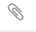 , εμφανίζει το πλαίσιο εισαγωγής συνημμένων και στη συνέχεια πιέζει το πλήκτρο Εισαγωγή – Υπολογιστής όπως φαίνεται παρακάτω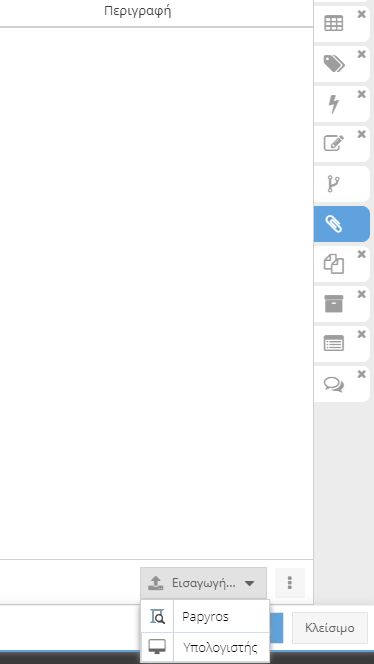 Ο χρήστης έχει τη δυνατότητα να επιλέξει το αν τα συνημμένα θα αποσταλούν στους αποδέκτες για «κοινοποίηση» επιλέγοντας 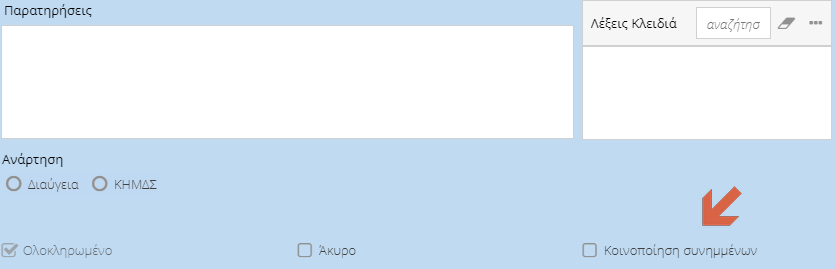 Όταν ολοκληρωθεί η καταχώριση των στοιχείων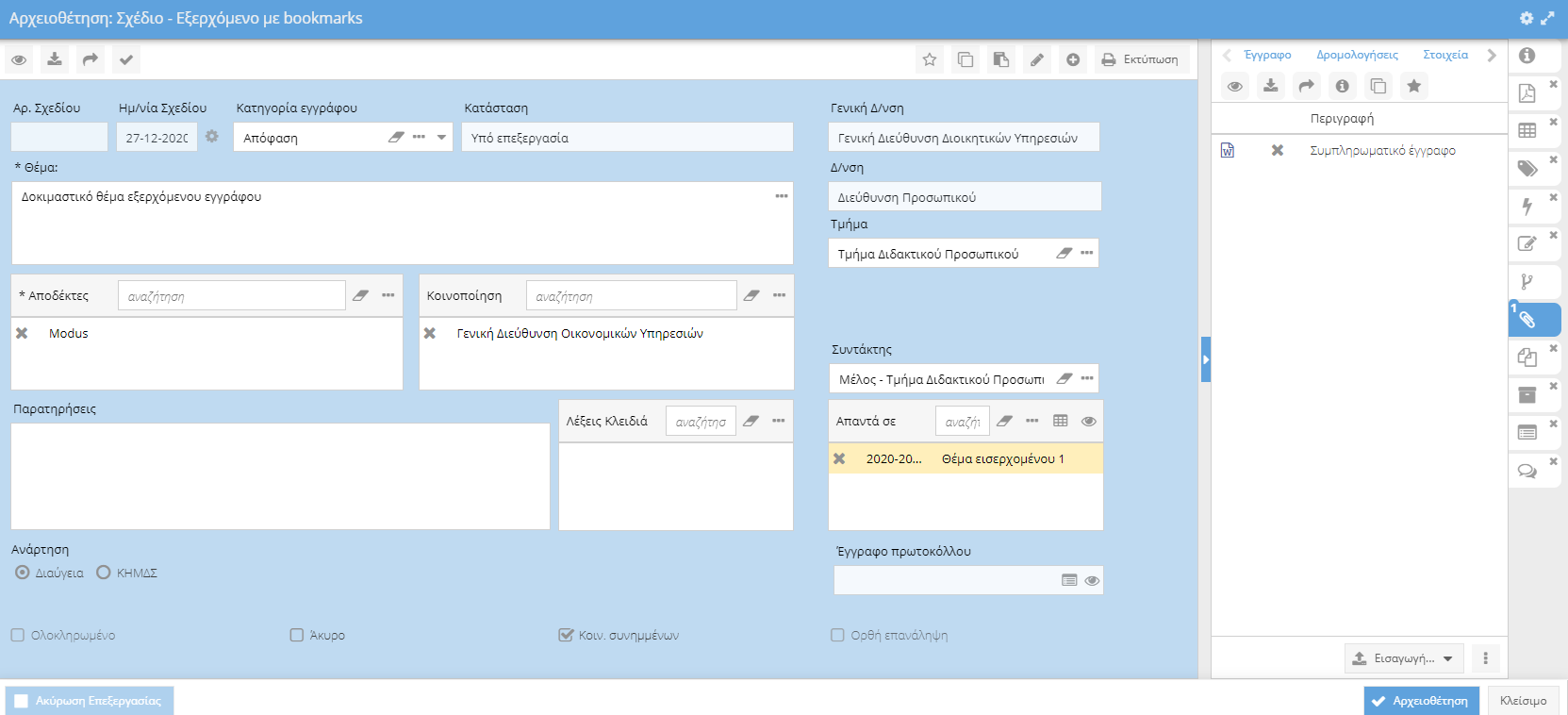 ο χρήστης πιέζει το πλήκτρο  και το σχέδιο λαμβάνει μοναδικό αριθμό.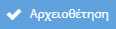 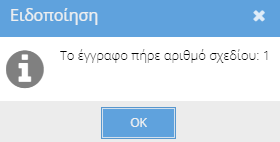 Έναρξη διαδικασίας υπογραφών και πρωτοκόλλησηςΕνεργεί: Στέλεχος αρμόδιου τμήματος ΔιοίκησηςΟ χρήστης εκκινεί τη διαδικασία με πίεση του πλήκτρου νέας ανάθεσης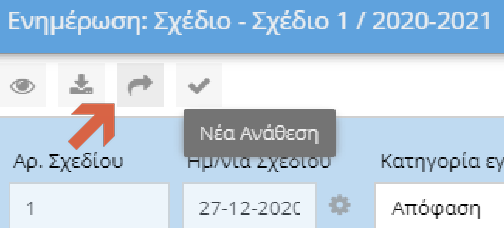 Εμφανίζει το σχετικό παράθυρο και επιλέγει «Προς Τ.Π.Δ. για πρωτοκόλληση».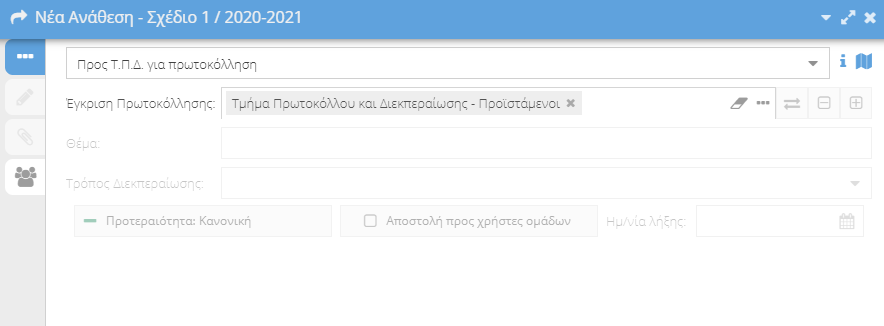 και πιέζει το πλήκτρο 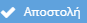 Ενημέρωση πρωτοκόλλησης από το Τ.Π.Δ.Όταν το σχέδιο πρωτοκολληθεί, θα ενημερωθούν με κατάλληλο μήνυμα ηλεκτρονικού ταχυδρομείου οι εμπλεκόμενοι στη ροή.Ενημέρωση διεκπεραίωσης από το Τ.Π.Δ.Όταν το έγγραφο πρωτοκόλλου διεκπεραιωθεί, θα ενημερωθούν με κατάλληλο μήνυμα ηλεκτρονικού ταχυδρομείου οι εμπλεκόμενοι στη ροή.